МИНИСТЕРСТВОЭКОНОМИЧЕСКОГО РАЗВИТИЯ ПРИДНЕСТРОВСКОЙ МОЛДАВСКОЙ РЕСПУБЛИКИП Р И К А З20 мая 2024 г.                                                                                                    № 483г. ТираспольО введении в действие СП ПМР 30-106-2024«Правила создания, охраны и содержания зеленых насаждений в городах Приднестровской Молдавской Республики»В соответствии с Постановлением Правительства Приднестровской Молдавской Республики от 28 декабря 2017 года № 376 «Об утверждении Положения, структуры и предельной штатной численности Министерства экономического развития Приднестровской Молдавской Республики» (САЗ 18-1) с изменениями и дополнениями, внесенными постановлениями Правительства Приднестровской Молдавской Республики от 28 декабря 2017 года № 377 (САЗ 18-1), от 7 июня 2018 года № 187 (САЗ 18-23), 
от 14 июня 2018 года № 201 (САЗ 18-25), от 6 августа 2018 года № 269 (САЗ 18-32), 
от 10 декабря 2018 года № 434 (САЗ 18-50), от 26 апреля 2019 года № 145 (САЗ 19-16), 
от 31 мая 2019 года № 186 (САЗ 19-21), от 22 ноября 2019 года № 405 (САЗ 19-46), 
от 26 декабря 2019 года № 457 (САЗ 19-50), от 26 декабря 2019 года № 459 (САЗ 20-1), 
от 25 февраля 2020 года № 40 (САЗ 20-9), от 6 июля 2020 года № 231 (САЗ 20-28), 
от 10 ноября 2020 года № 395 (САЗ 20-46), от 20 января 2021 года № 9 (САЗ 21-3), 
от 30 июля 2021 года № 255 (САЗ 21-30), от 30 декабря 2021 года № 424 (САЗ 21-52), 
от 24 января 2022 года № 19 (САЗ 22-3), от 14 апреля 2022 года № 133 (САЗ 22-14), 
от 9 июня 2022 года № 210 (САЗ 22-22), от 16 августа 2022 года № 300 (САЗ 22-32), 
от 23 декабря 2022 года № 489 (САЗ 22-50), от 22 июня 2023 года №212 (САЗ 23-26),п р и к а з ы в а ю:1. Ввести в действие СП ПМР 30-106-2024 «Правила создания, охраны и содержания зеленых насаждений в городах Приднестровской Молдавской Республики» в соответствии с Приложением к настоящему Приказу (прилагается).2. Государственному унитарному предприятию «Институт технического регулирования и метрологии»:а) в течение 3 (трех) рабочих дней со дня подписания настоящего Приказа обеспечить регистрацию Приказа и внести соответствующую информацию в государственную информационную базу нормативной документации в области строительства;б) в течение 5 (пяти) рабочих дней со дня со дня подписания настоящего Приказа опубликовать его для сведения заинтересованных лиц в газете «Приднестровье».3. Помощнику министра экономического развития Приднестровской Молдавской Республики по информационному обеспечению в течение 3 (трех) рабочих дней со дня подписания настоящего Приказа обеспечить его опубликование на сайте Министерства экономического развития Приднестровской Молдавской Республики.4. Настоящий Приказ вступает в силу со дня, следующего за днем его официального опубликования.5. Со дня вступления в силу настоящего Приказа признать утратившим силу Приказ Министерства регионального развития, транспорта и связи Приднестровской Молдавской Республики от 1 июня 2015 года №1 «Об утверждении и введении в действие СП ПМР 30-106-2015 «Правила создания, охраны и содержания зеленых насаждений в городах Приднестровской Молдавской Республики».Первый заместитель Председателя Правительства Приднестровской Молдавской республики – министр										С.А. Оболоник  МИНИСТЕРУЛ ДЕЗВОЛТЭРИЙ ЕКОНОМИЧЕАЛ РЕПУБЛИЧИЙМОЛДОВЕНЕШТЬ НИСТРЕНЕ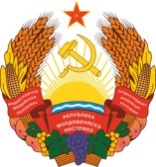 МIНIСТЕРCТВО ЕКОНОМIЧНОГО РОЗВИТКУПРИДНIСТРОВСЬКОIМОЛДАВСЬКОI РЕСПУБЛIКИ